OŠ PodturenOŠ PodturenČakovečka 540 317 PodturenTelefon: 040-847-473 – pedagoginja            040-847-470 - ravnateljicaE-mail škole: ured@os-podturen.skole.hr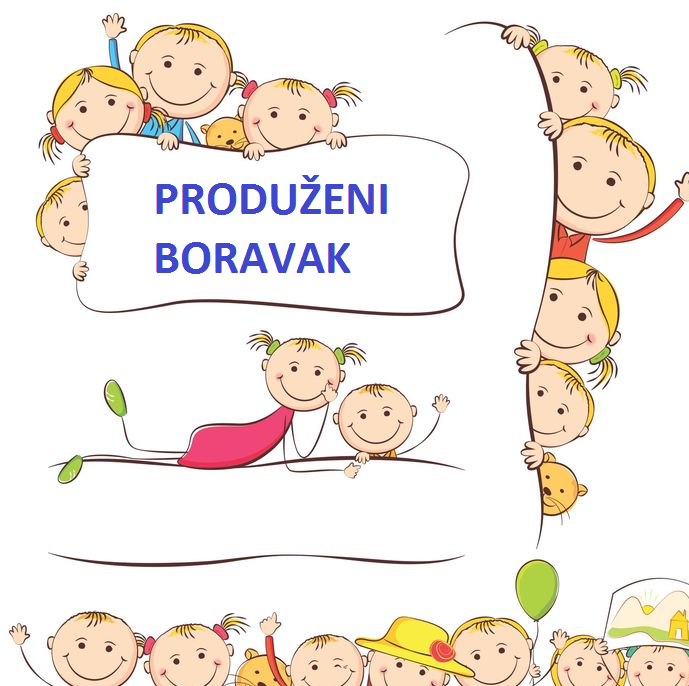 NOVOSTPROGRAM PRODUŽENOG BORAVKA U OŠ PODTUREN OD 16.9.2019.ZA UČENIKA OD 1.-4. RAZREDAPlanirano:2 grupe u OŠ Podturen1 grupa u PŠ SivicaPočetak: svaki dan od 12:20 sati do 16:00 satiOsiguran ručak!DETALJNE INFORMACIJE TE DATUM UPISA PRATITE NA WEB STRANICI ŠKOLE:www.os-podturen.skole.hrCiljevi produženog boravka:pripremiti dijete za daljnje obrazovanje i cjeloživotno učenje (učiti kako učiti)potpun i harmoničan razvoj djetetavažnost isticanja individualnih različitosti (svako dijete je jedinstveno; osigurava mu se razvoj svih potencijala)fokusiranje na učenje (ističe se važnost onoga što dijete uči i procesa kojim usvaja znanja)Što radimo u produženom boravku?U UČIONICISVAKODNEVNO:-pomažemo jedni drugima, pišemo zadaću-učimo, čitamo priče-utvrđujemo prethodno usvojeno gradivo na nastavi-posjećujemo školsku knjižnicuZA OPUŠTANJE U UČIONICI I KNJIŽNICI IMAMO:-slikovnice, priče i pjesme-igračke, društvene i didaktičke igre-smart TV, DVD, računalo-garnituru za sjedenjeSLOBODNE AKTIVNOSTI U UČIONICI: -kreativne radionice (likovne i glazbene)-uređenje razrednog panoa-sudjelovanje u raznim školskim aktivnostimaIZVAN UČIONICEPOVREMENO:-igramo se na školskom igralištu-šećemo mjestom i posjećujemo općinsku knjižnicu-surađujemo s ostalom djecom i djelatnicima škole-posjećujemo razne ustanove, prigodne izložbe…